§8403-A.  Satellite programs1.  Authority for career and technical education satellite programs.  An affiliated unit may operate a career and technical education satellite program with the approval of the commissioner pursuant to subsection 2.[RR 2003, c. 2, §56 (COR).]2.  Procedure for authorizing career and technical education satellite programs.  Any affiliated unit that wishes to operate a career and technical education satellite program shall submit a written request to operate such a satellite program to the governing body of the center or region with which the unit is affiliated.  The request must fully document the perceived need for the operation of a satellite program.  The governing body of the center or region with which the unit is affiliated shall consider the request and forward its recommendation to the commissioner concerning whether that request should be approved.  The commissioner shall act on the request pursuant to section 8306‑B.[PL 2017, c. 420, §2 (AMD).]3.  Financial responsibility for satellite programs.  A career and technical education center or region affiliated with a satellite program approved pursuant to subsection 2 shall provide financial support for the operating costs of that program as calculated pursuant to chapter 606‑B and paid to the center or region affiliated with the program.  The center or region shall transfer the financial support received pursuant to this subsection to the unit that operates the approved satellite program to support the operating costs of that program.[PL 2017, c. 420, §3 (RPR).]4.  Facilities and equipment; school construction aid.  A unit that operates a satellite program:A.  Shall furnish the necessary facilities and equipment for the satellite program; and  [PL 1991, c. 518, §14 (NEW).]B.  Is eligible for school construction aid if new facilities for the satellite program are required and approved.  [PL 1991, c. 518, §14 (NEW).][PL 1991, c. 518, §14 (NEW).]5.  Employment of teachers.  The superintendent of a unit operating a satellite program shall, in consultation with the career and technical education director of the center or region with which the unit is affiliated, employ teachers for that satellite program in accordance with the procedures established by section 13201.[PL 2017, c. 420, §4 (AMD).]6.  Supervision.  The career and technical education director of the center or region with which a unit is affiliated, in consultation with the superintendent or high school principal of the unit operating the satellite program, shall supervise personnel working for that satellite program.[PL 2017, c. 420, §5 (RPR).]7.  Part-time instructors.  A unit operating a satellite program may employ part-time instructors for such a program.  A part-time instructor may be employed at separate satellite programs operated by different units.  Such a part-time instructor employed at separate satellite programs operated by different units may be employed separately by each unit or employed solely by one unit under a reimbursement arrangement, approved by the commissioner, involving all units where that instructor is employed.[PL 1991, c. 518, §14 (NEW).]8.  Access.  A unit that operates a satellite program shall allow access by students from units affiliated with the career and technical education center or region.[PL 2011, c. 679, §14 (NEW).]SECTION HISTORYPL 1991, c. 518, §14 (NEW). PL 1991, c. 716, §7 (AMD). RR 2003, c. 2, §§56,57 (COR). PL 2011, c. 679, §§13, 14 (AMD). PL 2017, c. 420, §§2-5 (AMD). The State of Maine claims a copyright in its codified statutes. If you intend to republish this material, we require that you include the following disclaimer in your publication:All copyrights and other rights to statutory text are reserved by the State of Maine. The text included in this publication reflects changes made through the First Regular and First Special Session of the 131st Maine Legislature and is current through November 1, 2023
                    . The text is subject to change without notice. It is a version that has not been officially certified by the Secretary of State. Refer to the Maine Revised Statutes Annotated and supplements for certified text.
                The Office of the Revisor of Statutes also requests that you send us one copy of any statutory publication you may produce. Our goal is not to restrict publishing activity, but to keep track of who is publishing what, to identify any needless duplication and to preserve the State's copyright rights.PLEASE NOTE: The Revisor's Office cannot perform research for or provide legal advice or interpretation of Maine law to the public. If you need legal assistance, please contact a qualified attorney.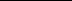 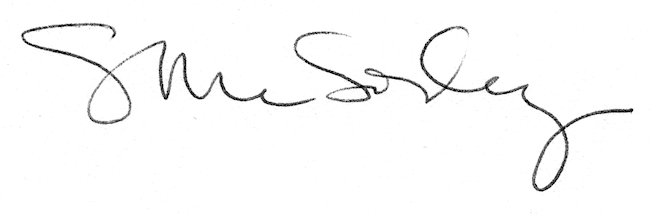 